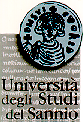 AVVISODomanda di partecipazione (da redigere in carta libera) Al Direttore Generaledell’Università degli Studi del SannioPalazzo San DomenicoP.zza Guerrazzi, n. 182100 BeneventoIl sottoscritto, COGNOME: ______________________________________________________(per le donne indicare il cognome da nubile)NOME:______________________________________________________________________NATO A _____________________________________________ PROV.__________________STATO______________________ IL _____________________ SESSO:__________________C.F. __________________________________________________________________________Attualmente residente a ______________________________________PROV. ______________INDIRIZZO _________________________________________C.A.P. ____________________TELEFONO: _________________________ E-MAIL: ____________________________In servizio presso_______________________________________________________Categoria _________________________ Area di appartenenza___________________________C H I E D Edi essere ammesso a partecipare alla selezione interna, per titoli, riservata al personale tecnico ed amministrativo in servizio presso la Università degli Studi del Sannio, per il conferimento 4 incarichi retribuiti relativi alle ATTIVITÀ DI LABORATORIO PROGETTATE NELL’AMBITO DEL PNLS BIOLOGIA E BIOTECNOLOGIA (N. 1 UNITÀ DI PERSONALE DI CATEGORIA D, N. 2 UNITÀ DI PERSONALE DI CATEGORIA C, N. 1 UNITÀ DI PERSONALE DI CATEGORIA B).A tal fine, ai sensi degli articoli 46 e 47 del Decreto del Presidente della Repubblica 28 dicembre 2000, n. 455 e consapevole che le dichiarazioni mendaci, sono punite ai sensi degli articoli 483, 495, 496 del Codice Penale e delle leggi speciali in materiaDICHIARA (BARRARE LE CASELLE E COMPILARE):Di essere in possesso dei seguenti requisiti previsti dall’articolo 3 dell’Avviso di selezione:Competenze per l’allestimento di microscopi ottici e della strumentazione spettrofotometrica ed analitica:_____________________________________________________________________________________________________________________________________________________________________________________________________________________________________________________________________________________Preparazione di campioni per elettroforesi e per PCR:_______________________________________________________________________________________________________________________________________________________________________________________________________________________________________________________________________________________________________________________________________________________________Competenze nel dosaggio enzimatico, purificazione e colorazione di proteine:____________________________________________________________________________________________________________________________________________________________________________________________________________________________________________________________________________________________________________________________________________________________Competenze per utilizzo strumentazione per preparazione estratti cellulari:__________________________________________________________________________________________________________________________________________________________________________________________________________________________________________________________________________________________________________________________________________________________________________________________________________________________________________________________________________________________________________titoli professionali, culturali e di servizio attinenti all’incarico da ricoprire:________________________________________________________________________________________________________________________________________________________________________________________________________________________________________________________________________________________________________________________________________________________________________________________________________________Il sottoscritto, inoltre, allega alla domanda:fotocopia di un documento di riconoscimento in corso di validità ai sensi dell’articolo 21 del D.P.R. 445/2000;dettagliato curriculum vitae.Luogo e data ..........................................Firma_____________________________